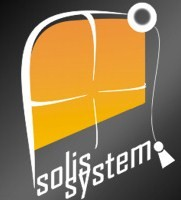 ZAMÓWIENIE NA ŻALUZJE PIONOWE(VERICALE, PASY 127mm)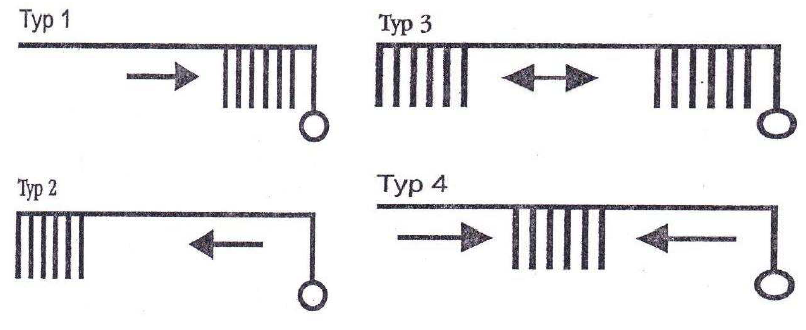 *) Mocowane do sufitu, czy do ściany.UWAGI, SZKICE, INNE OPCJE WYPOSAŻENIA          KlientData          Klient          Klient   Nr zamówieniaLp.SzerokośćWysokośćIlośćTypSymbol tkaninyDługość łańcuszkaRodzaj mocowania*UwagiPieczątka i podpis zamawiającego